         «30» ноября 2015 годаОбновлен Перечень заболеваний, при наличии которых противопоказано владение оружиемПостановлением Правительства Российской Федерации от 19.02.2015 №143 утвержден перечень заболеваний, при наличии которых противопоказано владение оружием.В перечень заболеваний, при наличии которых противопоказано владение оружием, включены: органические, включая симптоматические, психические расстройства; шизофрения, шизотипические и бредовые расстройства;  расстройства настроения (аффективные расстройства); невротические, связанные со стрессом, и соматоформные расстройства; расстройства личности и поведения в зрелом возрасте; умственная отсталость; психические расстройства и расстройства поведения, связанные с употреблением психоактивных веществ;  болезни глаза и его придаточного аппарата, сопровождающиеся снижением остроты зрения ниже 0,5 на лучшем глазу и ниже 0,2 на худшем глазу, или ниже 0,7 на одном глазу при отсутствии зрения на другом, или при непереносимости коррекции (очковой, контактной) при двух открытых глазах, а также сопровождающиеся концентрическим сужением поля зрения каждого глаза до 20 градусов и менее.Прокурор Нижневартовского района						              Ю.Г. ГалицкийА.Н. Энгель, (3466) 26-53-60               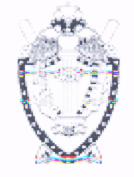 ПРОКУРАТУРА Нижневартовского района Ханты-Мансийского автономного округа-Югра